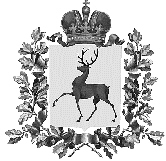 Администрация городского округа Навашинский Нижегородской областиПОСТАНОВЛЕНИЕ07.07.2021                                                                                                          № 664О порядке подготовки документа планирования регулярных перевозок пассажиров и багажа автомобильным транспортом по муниципальным маршрутам регулярных перевозок на территории городского округа Навашинский Нижегородской областиВ соответствии с Федеральным законом от 13.07.2015 № 220-ФЗ "Об организации регулярных перевозок пассажиров и багажа автомобильным транспортом и городским наземным электрическим транспортом в Российской Федерации и о внесении изменений в отдельные законодательные акты Российской Федерации", Законом Нижегородской области от 01.02.2017 № 11-З "Об организации регулярных перевозок пассажиров и багажа автомобильным транспортом и городским наземным электрическим транспортом в Нижегородской области", с целью определения порядка подготовки документа планирования регулярных перевозок пассажиров и багажа автомобильным транспортом по муниципальным маршрутам регулярных перевозок на территории городского округа Навашинский Нижегородской области Администрация городского округа Навашинский постановляет:Утвердить прилагаемый порядок подготовки документа планирования регулярных перевозок пассажиров и багажа автомобильным транспортом по муниципальным маршрутам регулярных перевозок на территории городского округа Навашинский Нижегородской области.2. Организационному отделу администрации городского округа Навашинский обеспечить размещение настоящего постановления на официальном сайте органов местного самоуправления городского округа Навашинский Нижегородской области в информационно-телекоммуникационной сети «Интернет» и опубликовать в официальном вестнике - приложении к газете «Приокская правда».  3. Контроль за исполнением настоящего постановления возложить на заместителя главы администрации, директора департамента О.М. Мамонову.Глава местного самоуправления                                                                        Т.А.БерсеневаУТВЕРЖДЕН                                                                        постановлением администрациигородского округа Навашинскийот 07.07.2021 № 664ПОРЯДОКподготовки документа планирования регулярных перевозок пассажиров и багажа автомобильным транспортом по муниципальным маршрутам регулярных перевозок на территории городского округа Навашинский Нижегородской области1. Порядок подготовки документа планирования регулярных перевозок пассажиров и багажа автомобильным транспортом по муниципальным маршрутам регулярных перевозок на территории городского округа Навашинский Нижегородской области (далее - Порядок) разработан в соответствии со статьей 2 Федерального закона от 13.07.2015 № 220-ФЗ "Об организации регулярных перевозок пассажиров и багажа автомобильным транспортом и городским наземным электрическим транспортом в Российской Федерации и о внесении изменений в отдельные законодательные акты Российской Федерации".2. Настоящий Порядок разработан с целью обеспечения своевременной разработки документа планирования регулярных перевозок пассажиров и багажа автомобильным транспортом по муниципальным маршрутам регулярных перевозок на территории городского округа Навашинский Нижегородской области (далее - Документ планирования регулярных перевозок) и направлен на совершенствование организации регулярных перевозок пассажиров и багажа автомобильным транспортом по муниципальным маршрутам регулярных перевозок на территории городского округа Навашинский Нижегородской области.3. Документ планирования регулярных перевозок устанавливает перечень мероприятий по развитию регулярных перевозок пассажиров и багажа автомобильным транспортом по муниципальным маршрутам регулярных перевозок на территории городского округа Навашинский Нижегородской области и должен содержать в обязательном порядке сведения:3.1. О муниципальных маршрутах регулярных перевозок на территории городского округа Навашинский Нижегородской области, в том числе сведения об установлении, отмене, изменении муниципальных маршрутов регулярных перевозок.4. Документ планирования регулярных перевозок может включать в себя мероприятия по развитию регулярных перевозок в городском округе Навашинский Нижегородской области как на краткосрочный период до одного года, так и на среднесрочный период от 1 года до 3 лет и (или) долгосрочный период свыше 3 лет.5. Подготовку Документа планирования регулярных перевозок и внесение в него изменений обеспечивает администрация городского округа Навашинский Нижегородской области.Изменения в Документ планирования регулярных перевозок вносятся в том числе на основании предложений органов местного самоуправления городского округа Навашинский Нижегородской области, организаций различных форм собственности, общественных объединений, индивидуальных предпринимателей, участников простого товарищества, граждан.6. Документ планирования регулярных перевозок, изменения в Документ планирования регулярных перевозок утверждаются постановлением администрации городского округа Навашинский Нижегородской области.7. Документ планирования регулярных перевозок, сведения о внесении изменений в него подлежат размещению на официальном сайте администрации городского округа Навашинский Нижегородской области в сети "Интернет".________________